du Samedi 27 Novembre à 20h30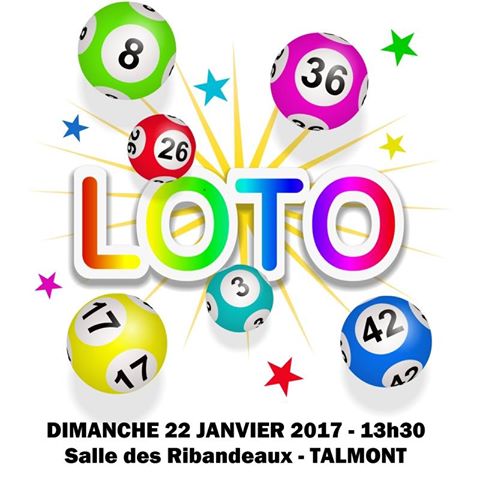 Salle des FêtesBulletin d’InscriptionFamille Nom – Prénom : ……………………………………………………………………………………Adresse : ……………………………………………………………………………………………………………Tél : ………………………………………………..  Mail : ………………………………………………………Nbre d’adultes : ………………..    Nbre d’enfants : ………………..Pass Sanitaire et masque obligatoireDate : …………………………………………….
Signature :du Samedi 27 Novembre à 20h30Salle des FêtesBulletin d’InscriptionFamille Nom – Prénom : ……………………………………………………………………………………Adresse : ……………………………………………………………………………………………………………Tél : ………………………………………………..  Mail : ………………………………………………………Nbre d’adultes : ………………..    Nbre d’enfants : ………………..Pass Sanitaire et masque obligatoireDate : …………………………………………….
Signature :